APPLICATION TO COACH IN 2019/20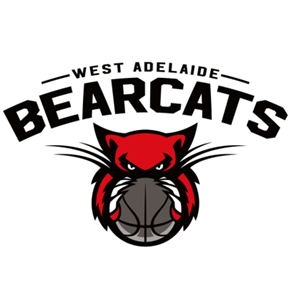 The West Adelaide Basketball Club is looking for current and potential coaches to be involved with our coaching program for the 2019/2020 basketball seasons. Coaching positions are for 12 months, commencing in October 2019. Applications are being sought for all grades (Under 10 to Youth League & Senior District).Coaches at West Adelaide will:Provide a dynamic and engaging learning environment for their teamImplement the club’s curriculum and skills development programAttend coaching development workshops run by the club and other club functionsProvide regular communication with players and parentsComplete registration paperwork including Police Clearance, Play by the Rules and Code of EthicsIn addition, Junior Age Group Head coaches (Division 1 coaches) are expected to:Maintain oversight of all teams and coaches within the age group Attend or assist with lower division trainings on an agreed regular basisProvide coaches within the age group additional support and guidance with the implementation of the concepts and skills within the club curriculum.All junior coaches will have additional support of our Junior Coaching Directors and Coaching Development Officer. Please provide the following details:NAME: ADDRESS: EMAIL: PHONE (home & mobile): COACHING ACCREDITATION LEVEL ACHIEVED (0, 1, 2 or 3): PREFERRED ROLE (select all that apply):PLEASE LIST YOUR PREFERRED AGE GROUP / GENDER TO COACH IN 2019/20Preference 1: Preference 2: Preference 3:EXPERIENCE - PLEASE LIST PREVIOUS AGE GROUP/S, DIVISION, GENDER COACHED (Feel free to attach additional information and/or a coaching resume)2019/20: Previous: Please return a completed copy of this form by 12 JULY 2019 to Club Secretary, Sue Porter, by email (portsu@optusnet.com.au) or post (address below). Please refer any questions to Dion Grieger on 0432 974 536 or dagrieger@gmail.com or Andrew Nowak on 0405 154 511 or apnowak69@gmail.com Junior Development (support to all junior teams)Coach (Div 2 or lower)Age Group Head Coach (Div 1)Assistant or Cadet coach